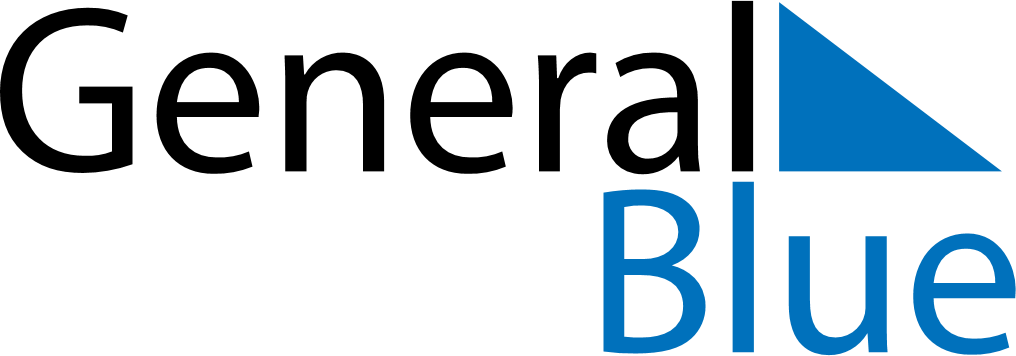 Weekly CalendarJanuary 7, 2024 - January 13, 2024Weekly CalendarJanuary 7, 2024 - January 13, 2024Weekly CalendarJanuary 7, 2024 - January 13, 2024Weekly CalendarJanuary 7, 2024 - January 13, 2024Weekly CalendarJanuary 7, 2024 - January 13, 2024Weekly CalendarJanuary 7, 2024 - January 13, 2024Weekly CalendarJanuary 7, 2024 - January 13, 2024SundayJan 07SundayJan 07MondayJan 08TuesdayJan 09WednesdayJan 10ThursdayJan 11FridayJan 12SaturdayJan 135 AM6 AM7 AM8 AM9 AM10 AM11 AM12 PM1 PM2 PM3 PM4 PM5 PM6 PM7 PM8 PM9 PM10 PM